HALFETİ  ANADOLU İMAM HATİP LİSESİ2020-2021 EĞİTİM ÖĞRETİM YILI OKUL TANITIM FAALİYETLERİ RAPORUDUR         Halfeti İmam Hatip Ortaokulu olarak 2020-2021 Eğitim Öğretim yılında “Okul Tanıtım Faaliyetleri”  kapsamında okulumuzda aşağıdaki faaliyetler gerçekleştirilmiştir.1-‘2020-2021 Eğitim Öğretim yılı sene başı Öğretmenler Kurulunda konu ele alındı. Öğretmen arkadaşların konu ile ilgili fikirleri ve önerileri dinlenerek bir faaliyet planı oluşturuldu.2-Bu plan dahilinde uygulamaları gerçekleştirecek ve takibini yapacak bir  “Okul Tanıtım Ekibi” oluşturuldu.OKUL TANITIM EKİBİMİZ1-Sever KESKİN   (Okul Müdürü)2-Ramazan KARAGÜL (Müdür Yrd.)3-Osman KARAKOÇ (İngilizce Öğretmeni)4-Adem DİNÇER   (Matematik Öğretmeni)5-İsmail ONGAN   (Din Kültürü Öğretmeni)3-Okul broşürü hazırlandı. Bu broşürler  okul tanıtım günlerinde  görevlendirilen öğrenciler ve öğretmenler aracılığı ile merkez okullar ve taşımalı olarak okulumuza öğrenci gönderen köy okullarına dağıtıldı.4-Okul Tanıtım Ekibi tarafından oluşturulan “Tanıtım Slaytımız” bu tanıtım günlerinde izletildi.5-Ziyaret ettiğimiz  okullara ve öğrencilere hediyeler verildi.(Kırtasiye Malzemeleri, Ramazan İmsakiyesi, Tanıtım Broşürü vb.)6-Çevremizde muhtaç aileler ve öğrenciler tespit edilerek okul adına maddi yardımlar yapıldı.7-Suriye uyruklu öğrencilerimizin ailelerine topladığımız giysi yardımları yapıldı.8-İlçe müftümüz ziyaret edilerek onun aracılığıyla Camii İmamları ve Kur’an Kursu öğretmenlerinin okulumuzu tanıtarak ulaşabilecekleri aile ve öğrencilerin okulumuza yönlendirilmesi istendi.9-Okul web sitemiz aktif hale getirilerek, okulumuzda ki faaliyetlerin buradan halka duyurulması sağlandı.10-Facebook, İnstagram ve Whatsapp vs. sosyal medya ağları üzerinden faaliyetlerimiz ve duyurularımız paylaşılarak daha fazla sosyal medya kullanıcısına ulaşıldı.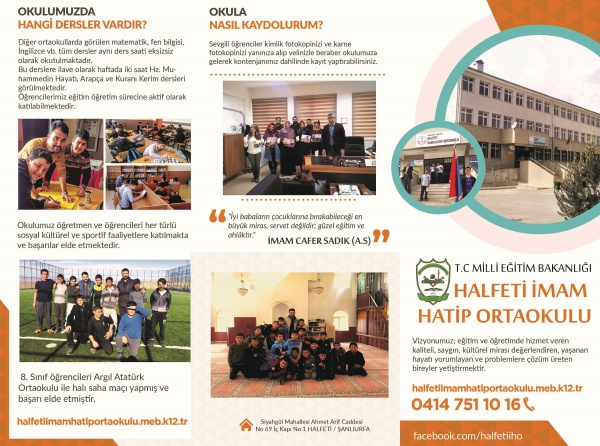 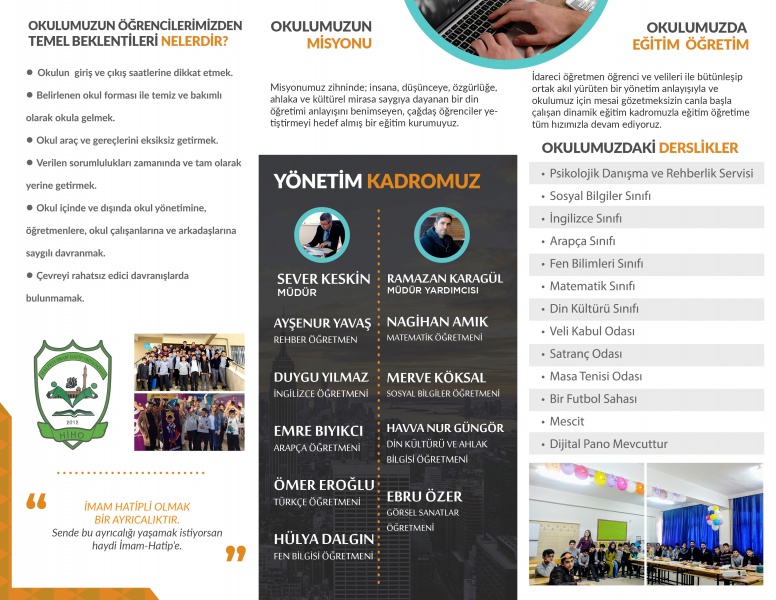 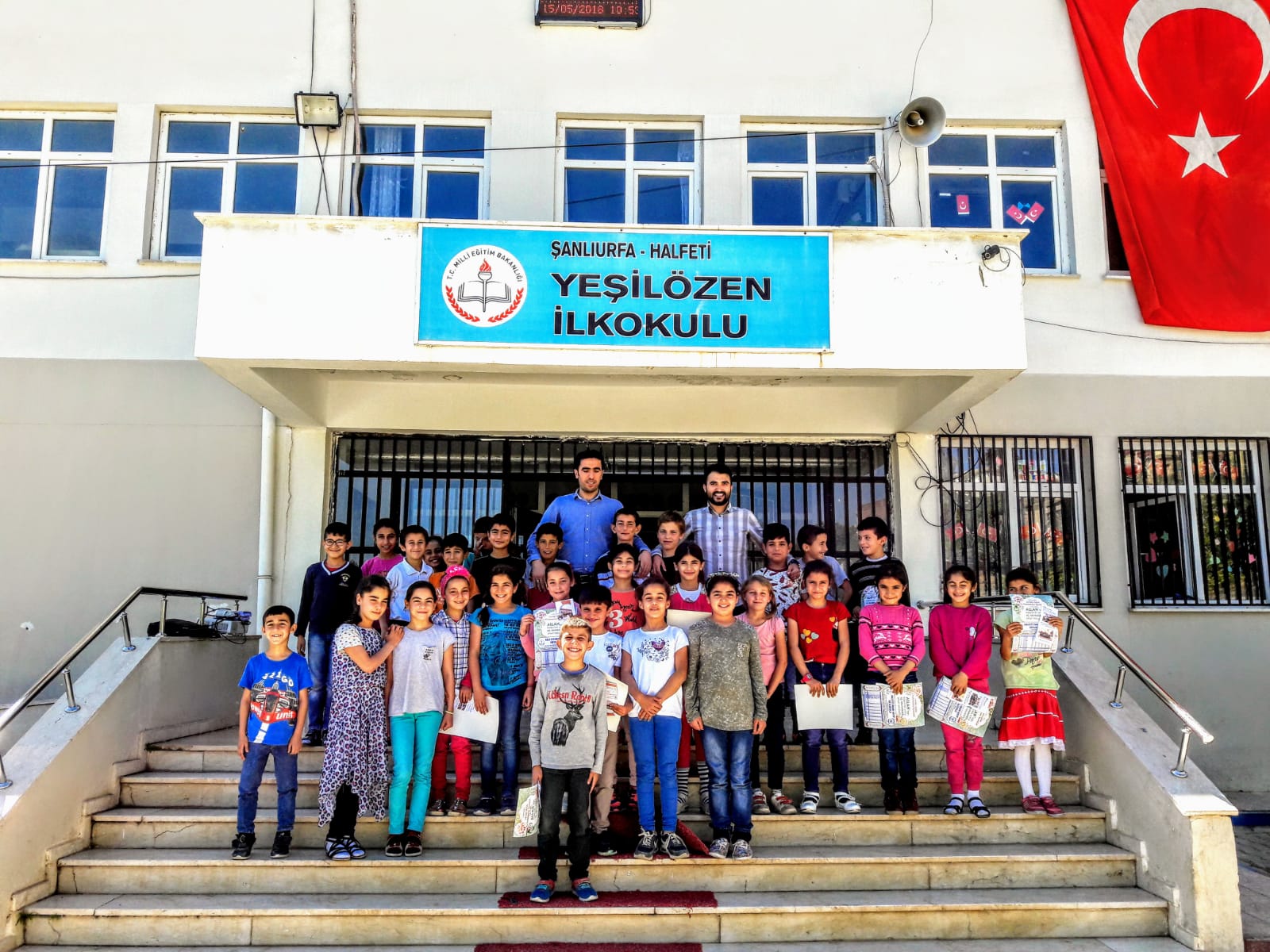 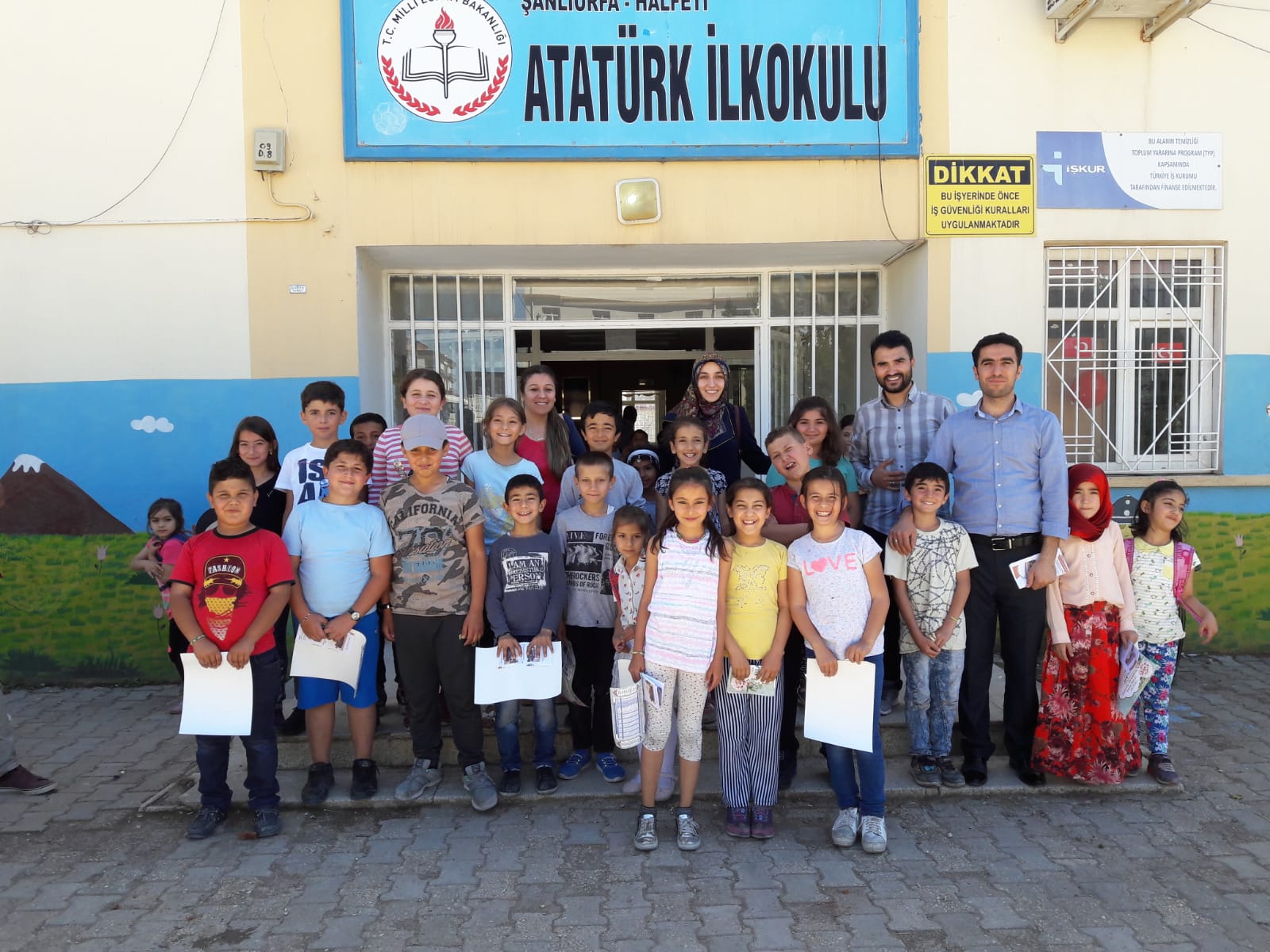 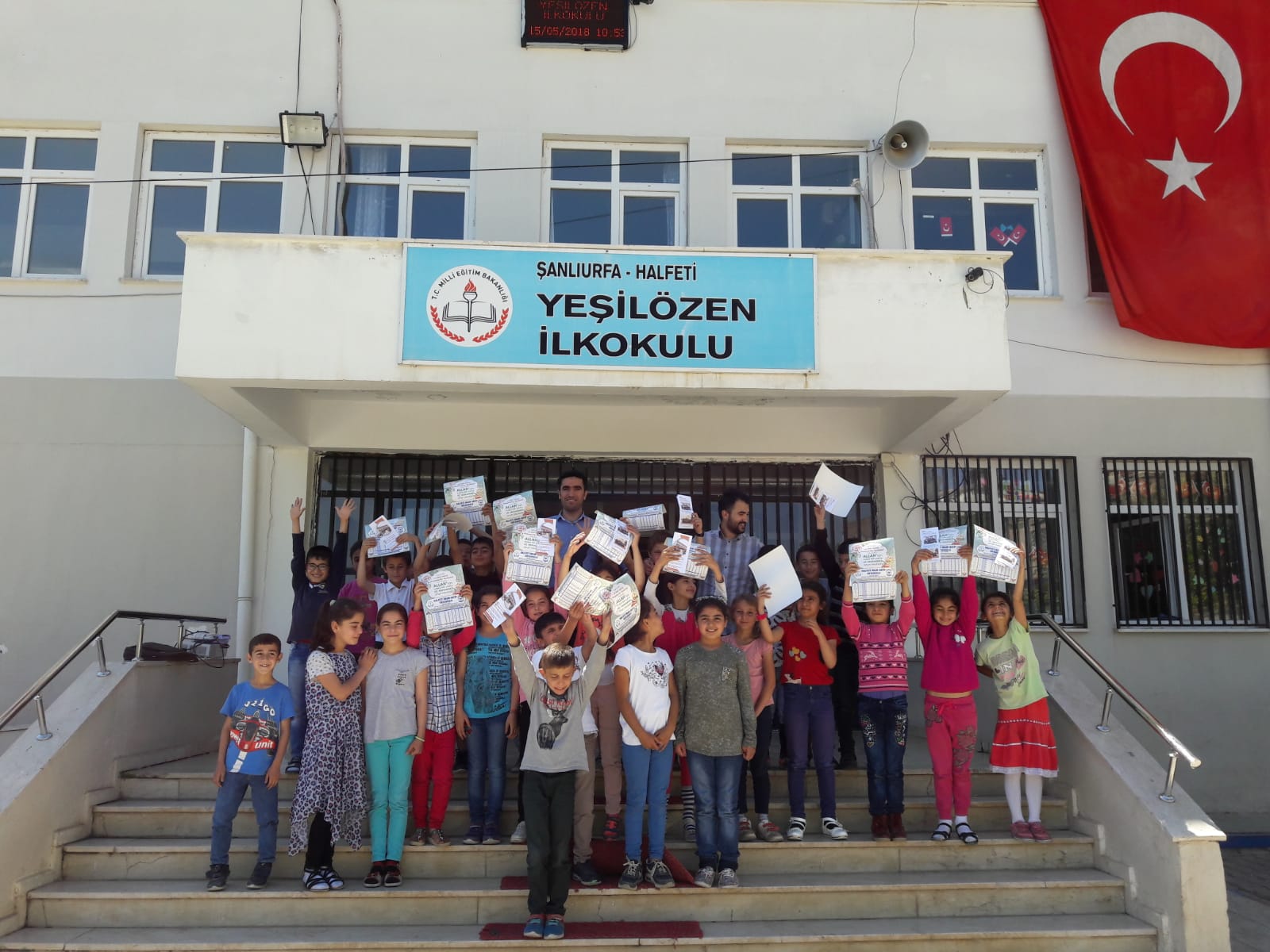 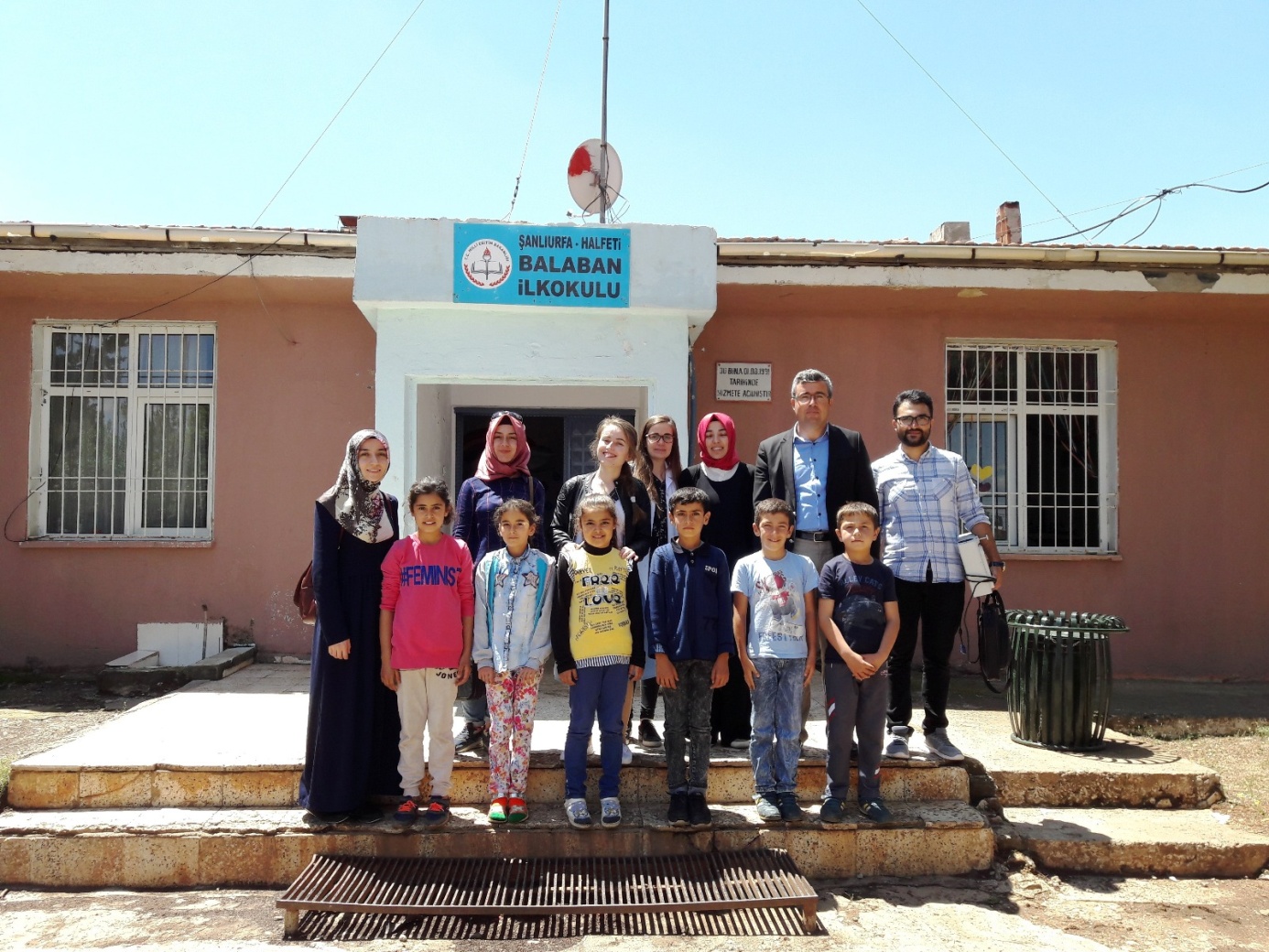 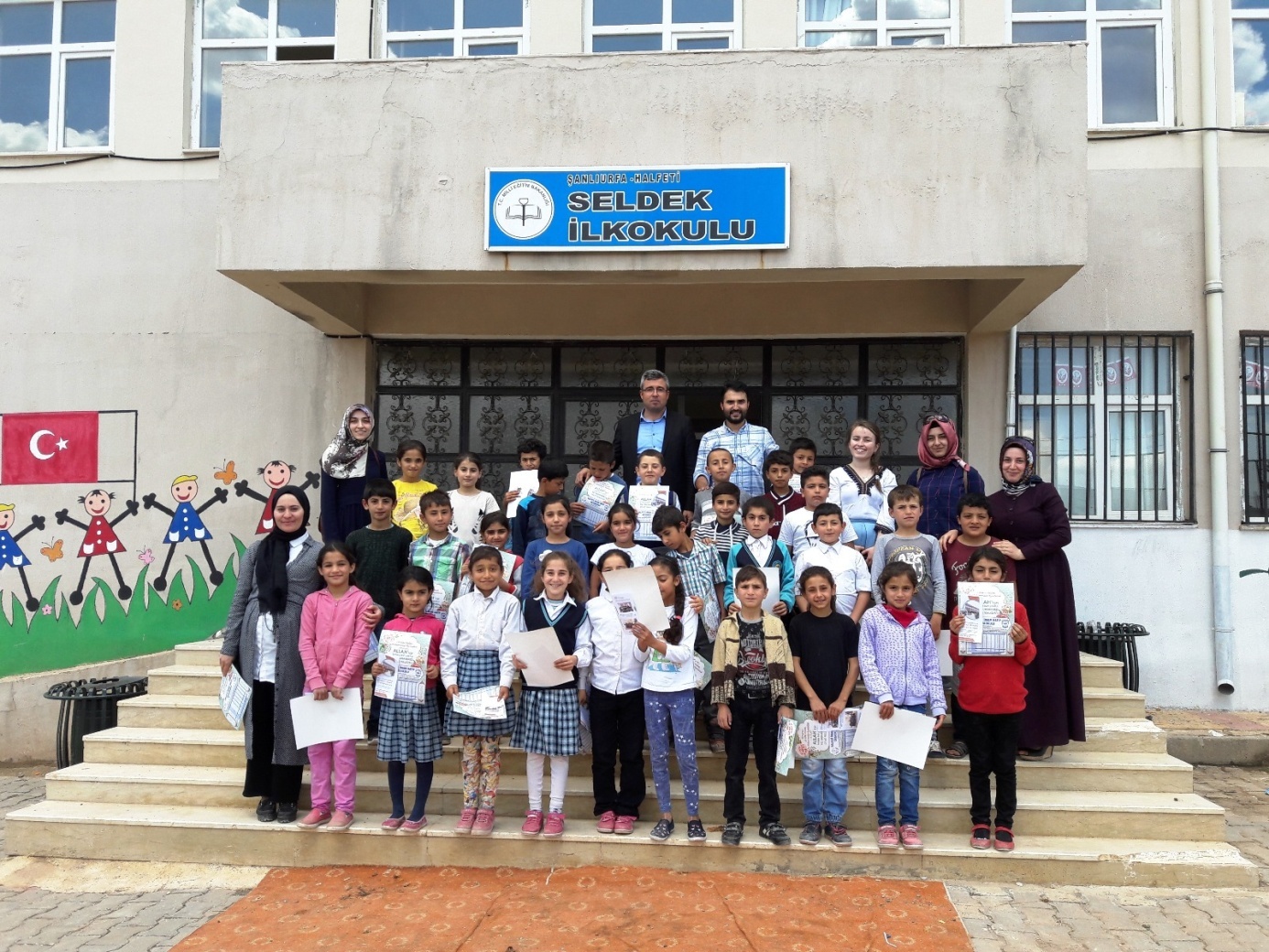 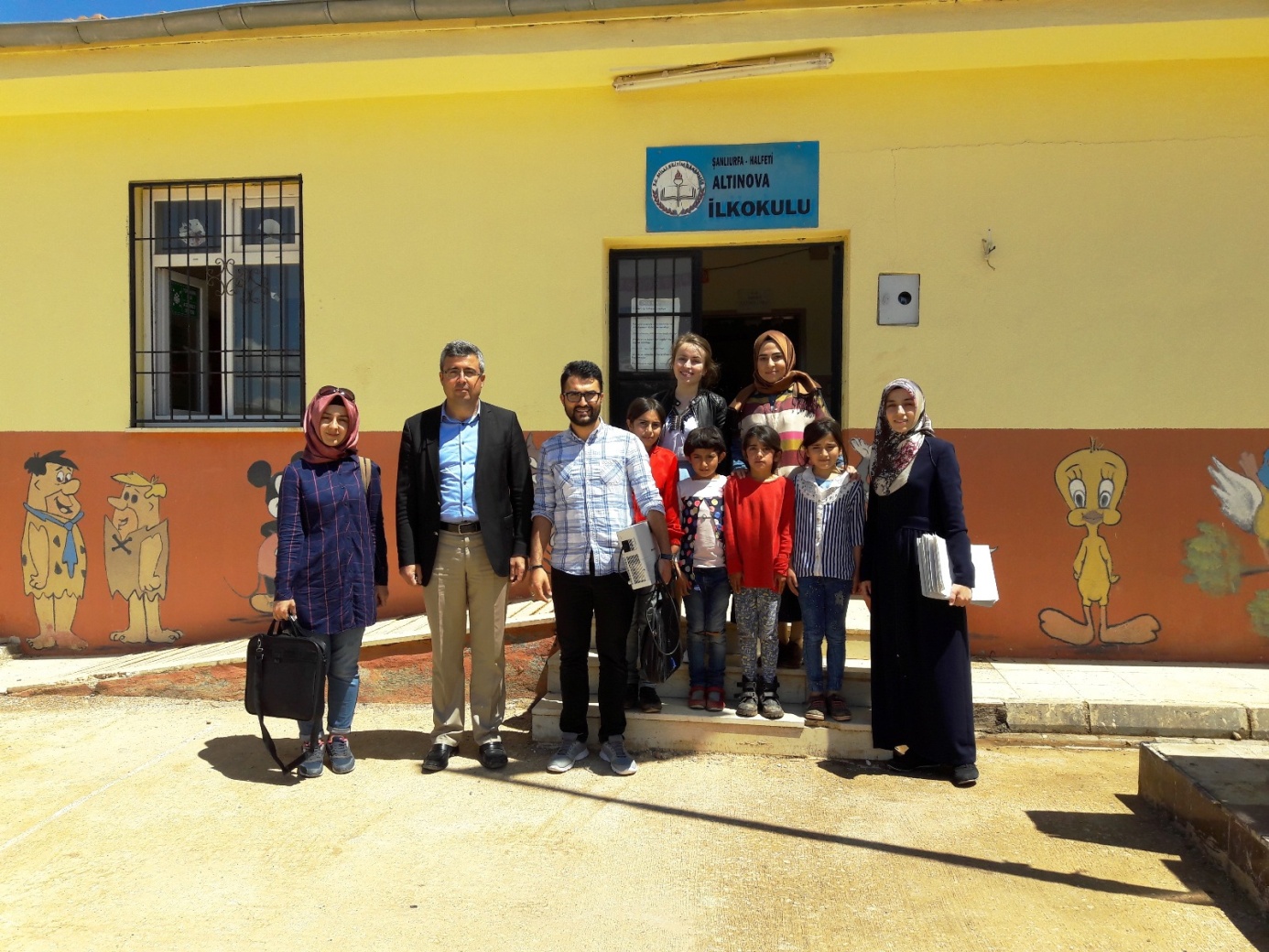 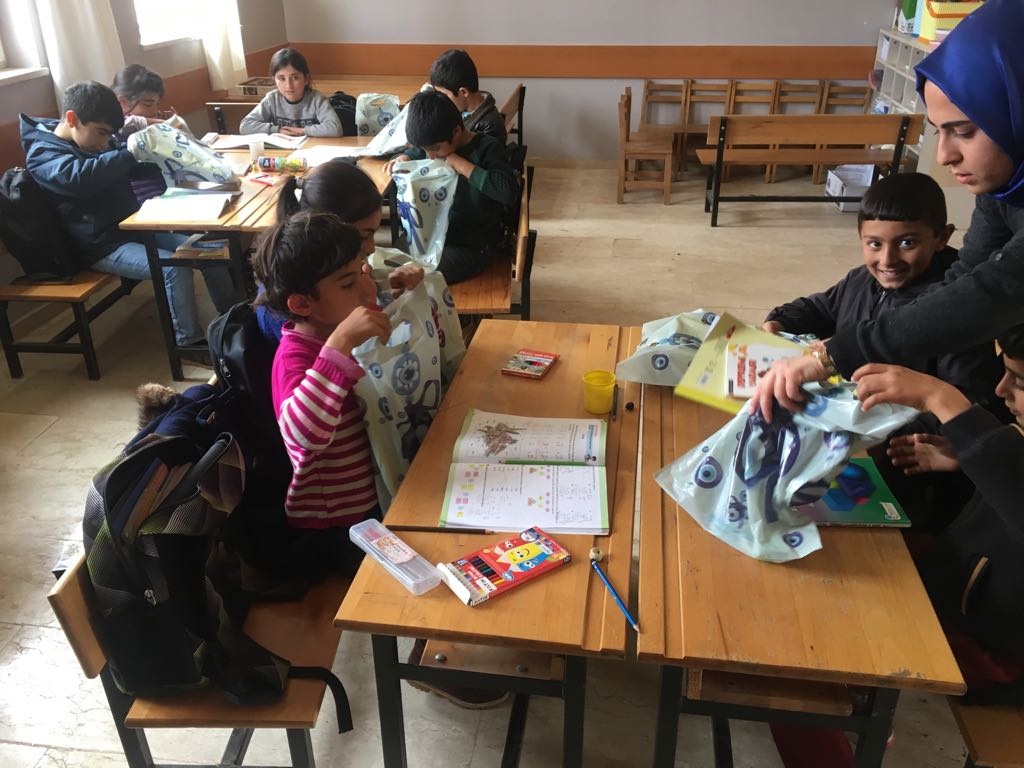 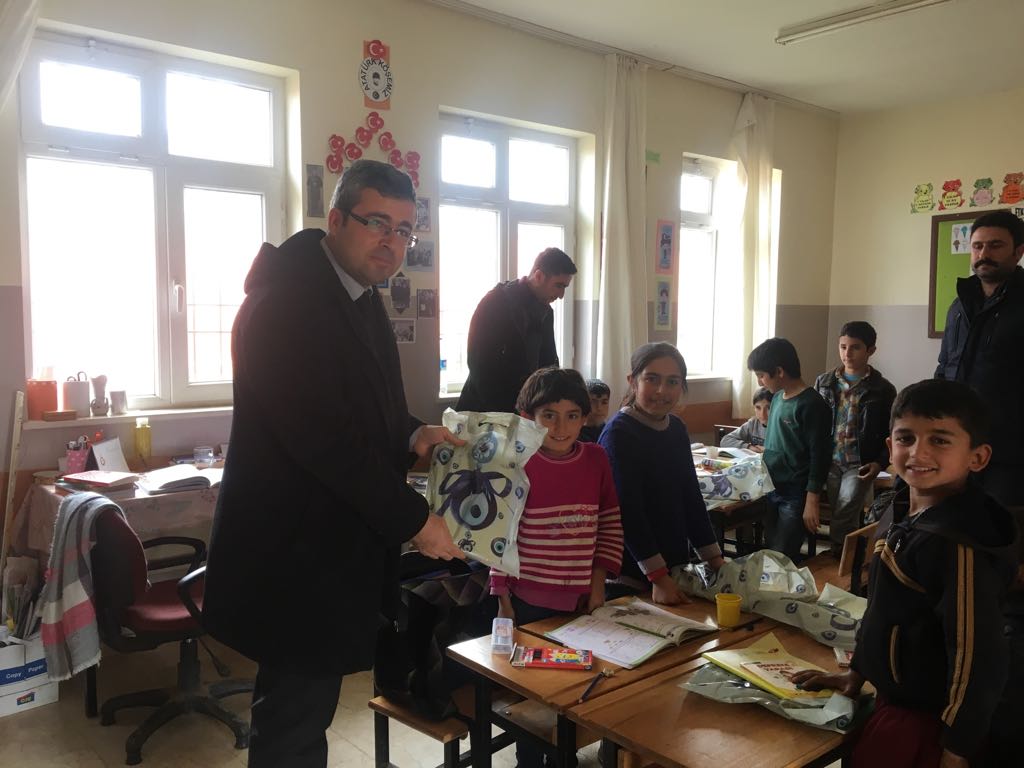 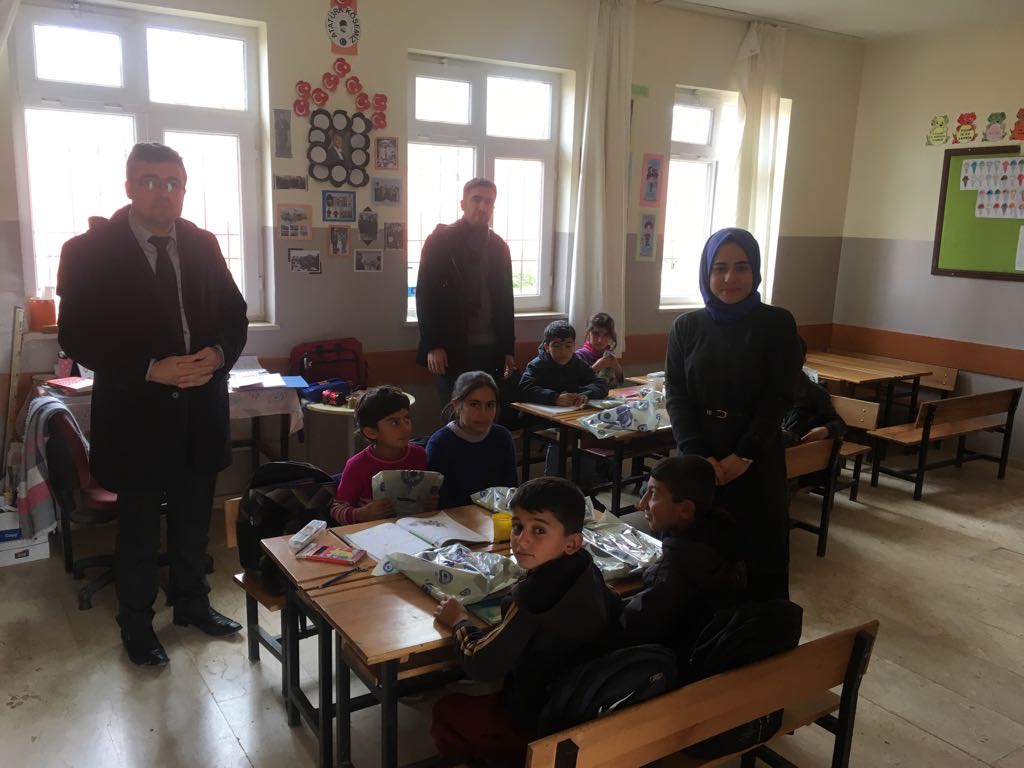 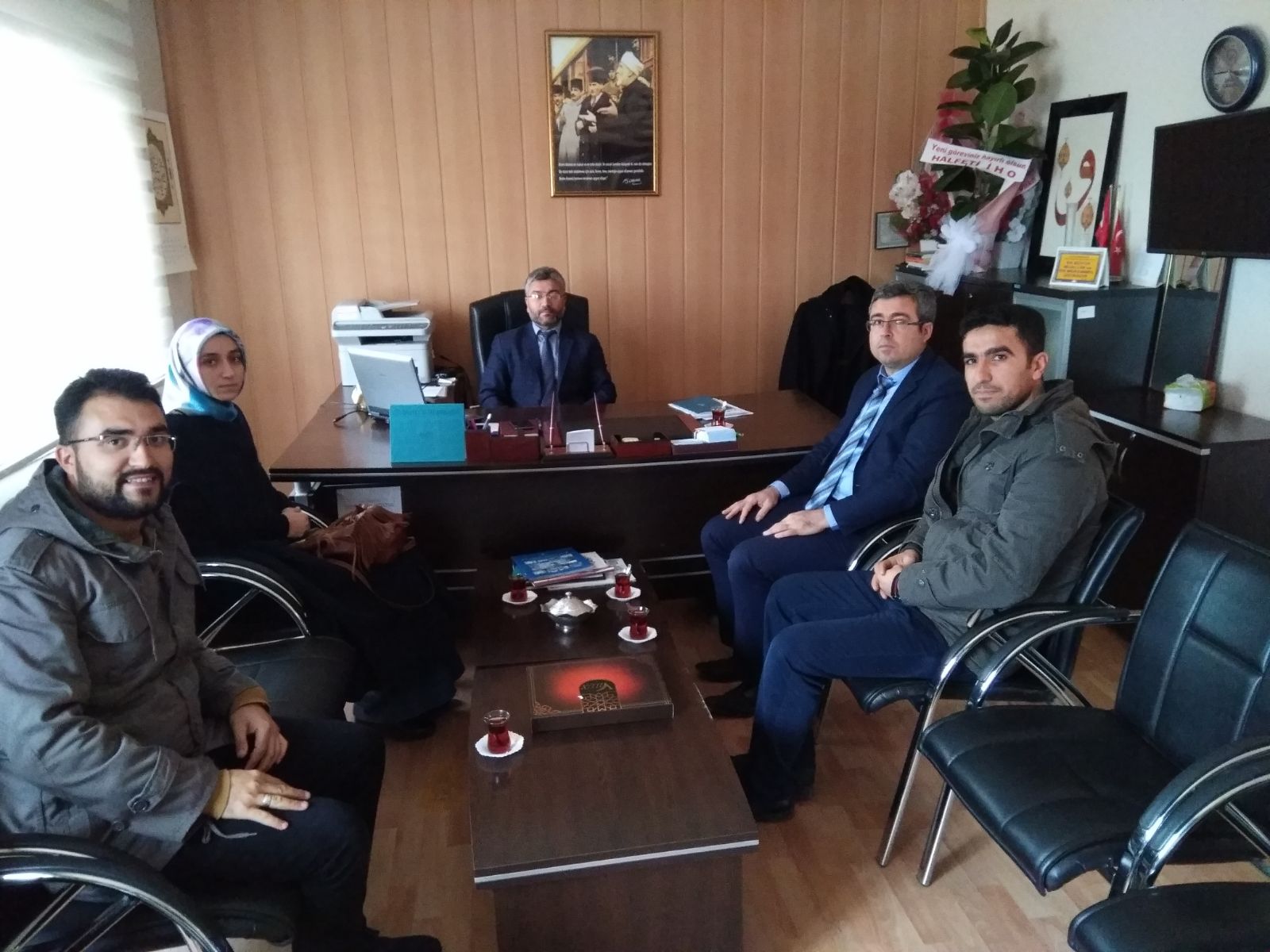 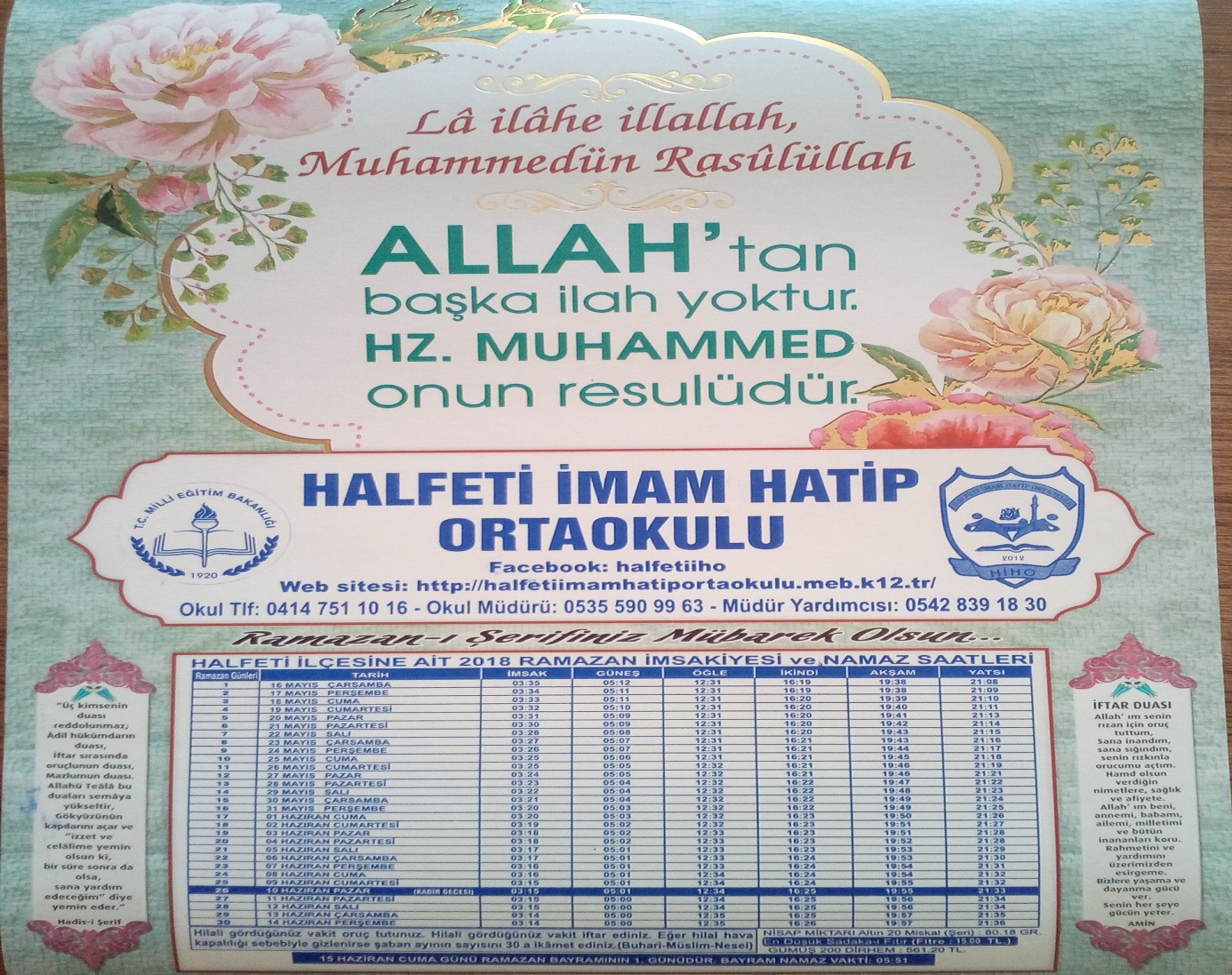 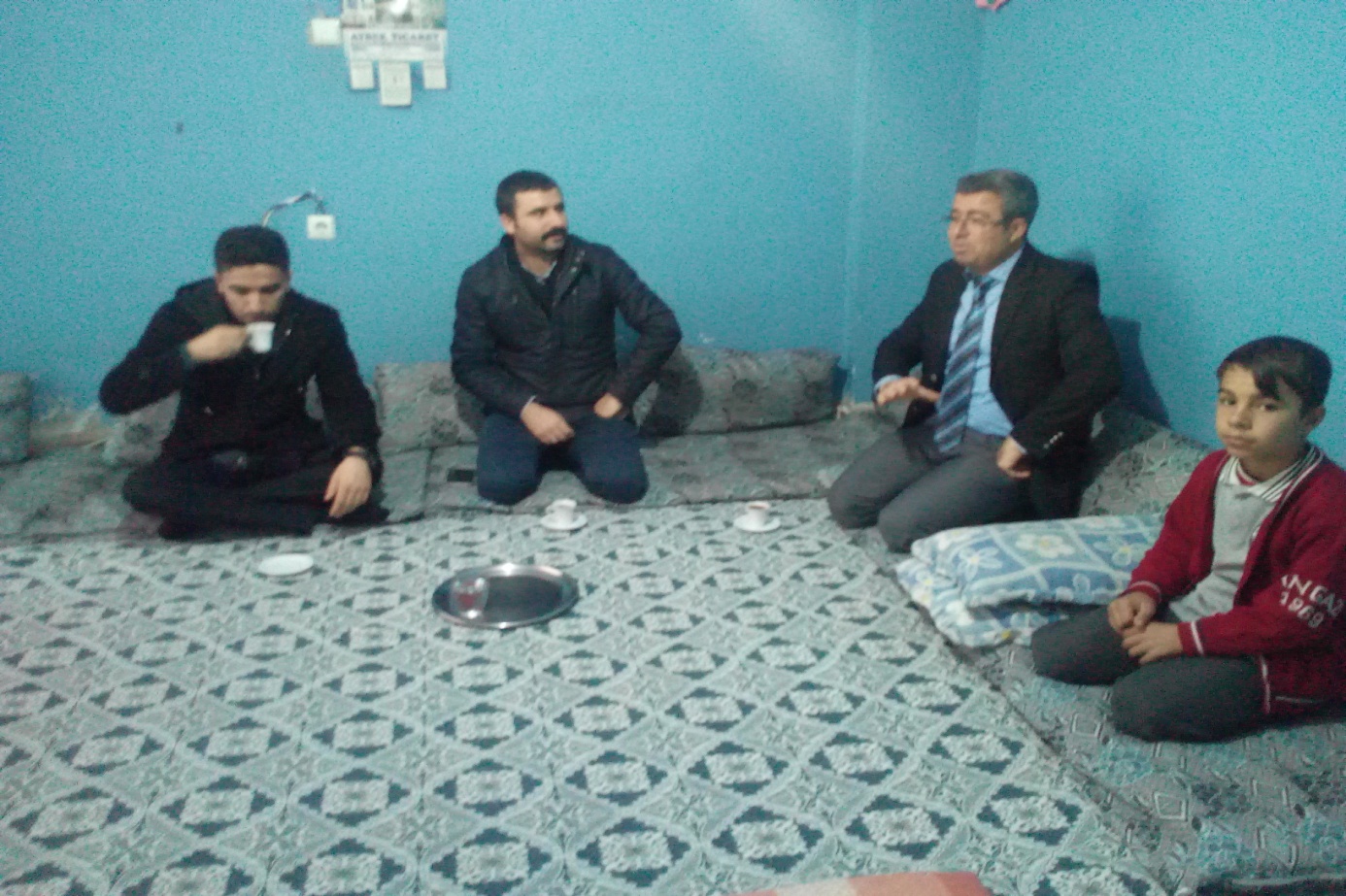 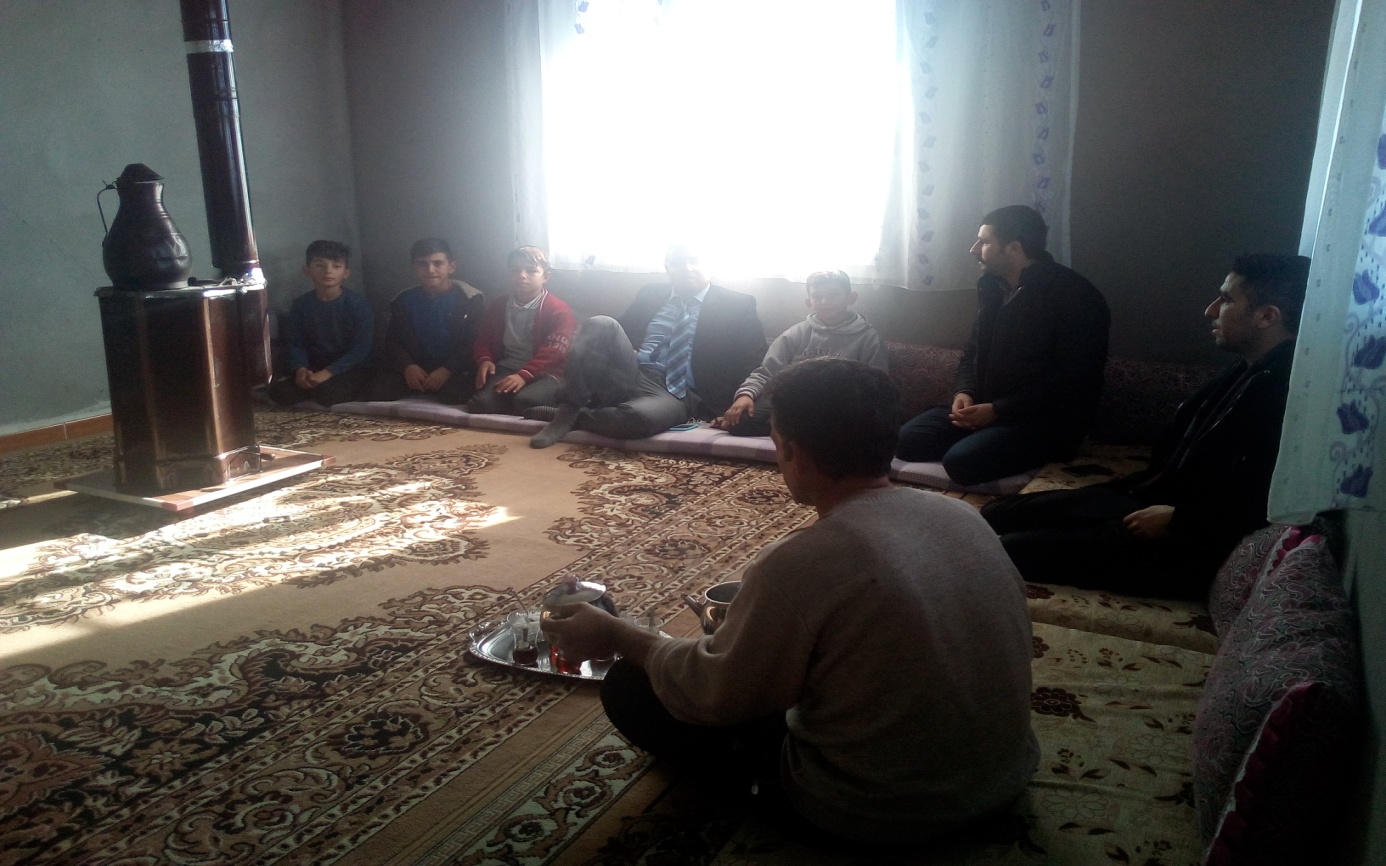 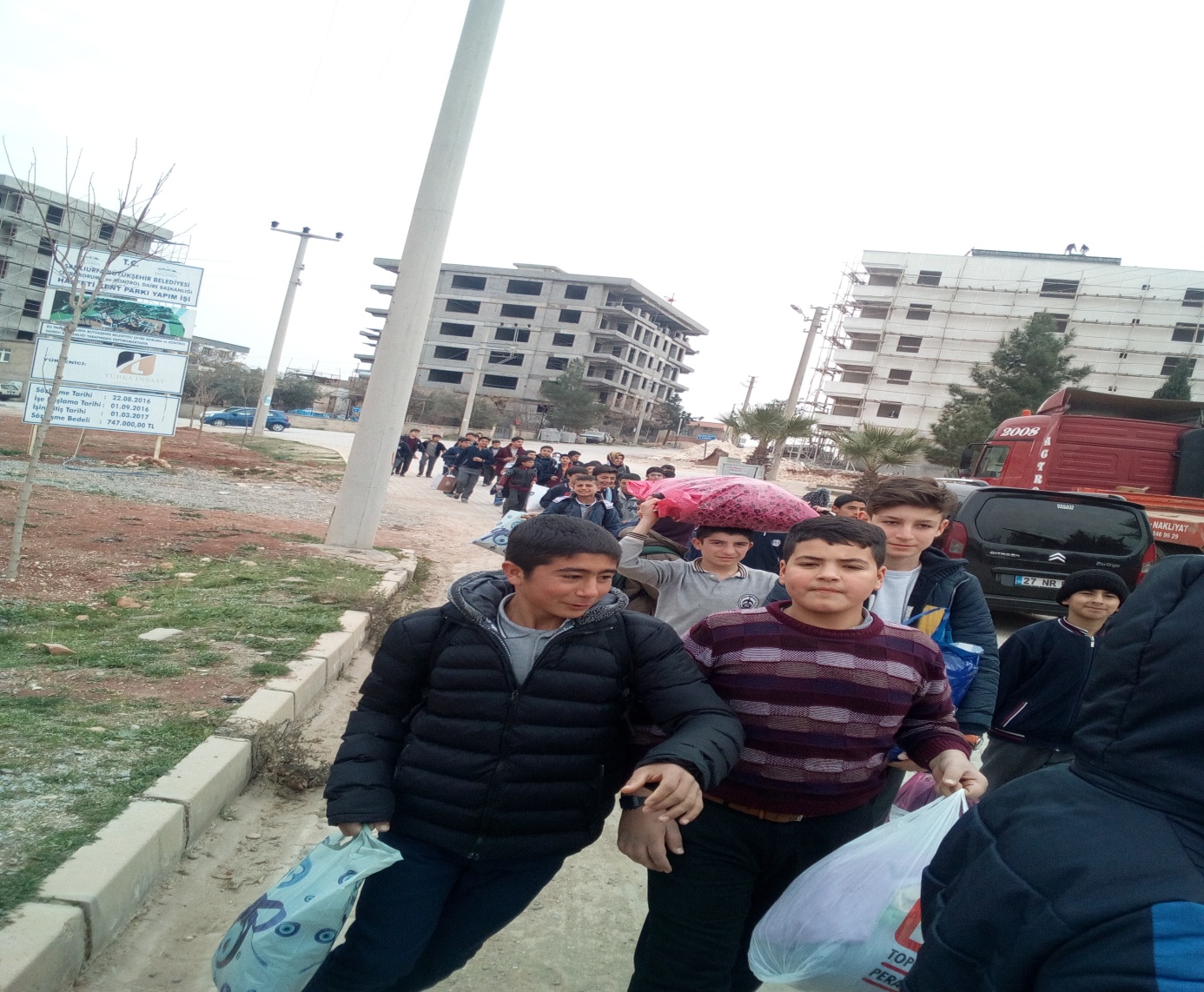 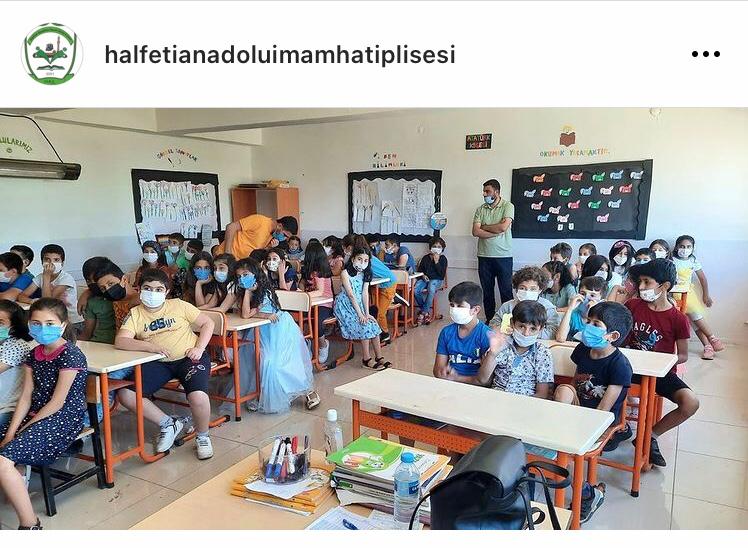 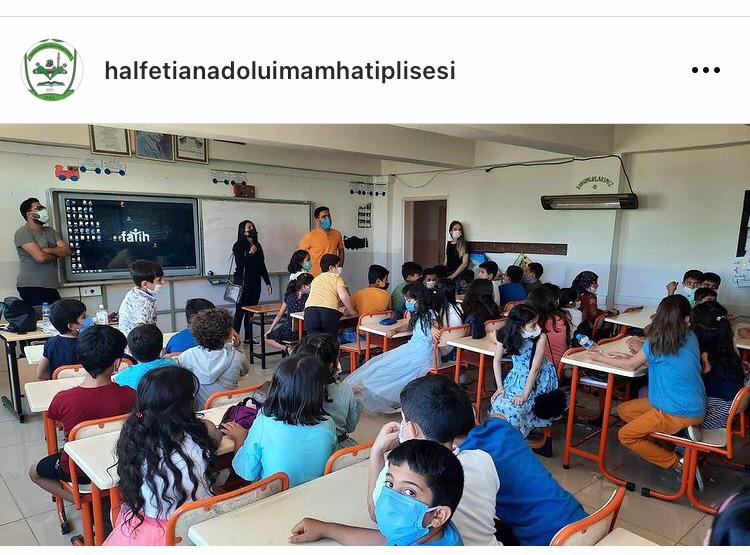 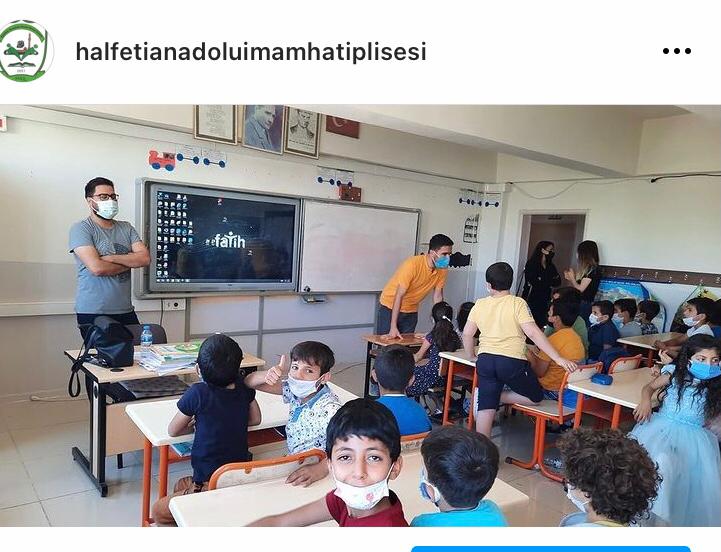 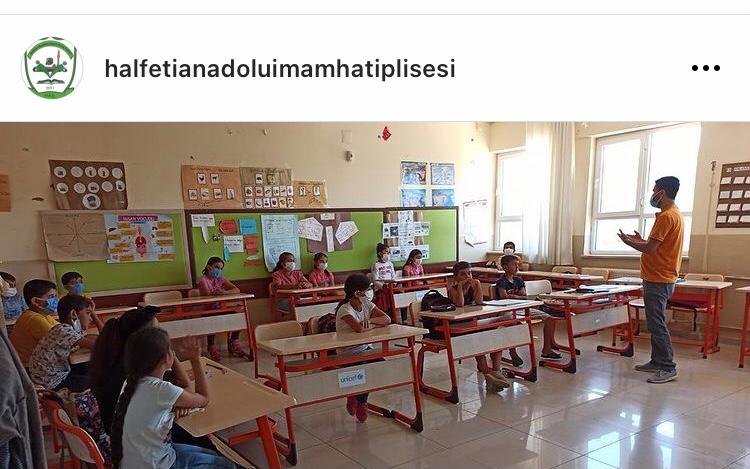 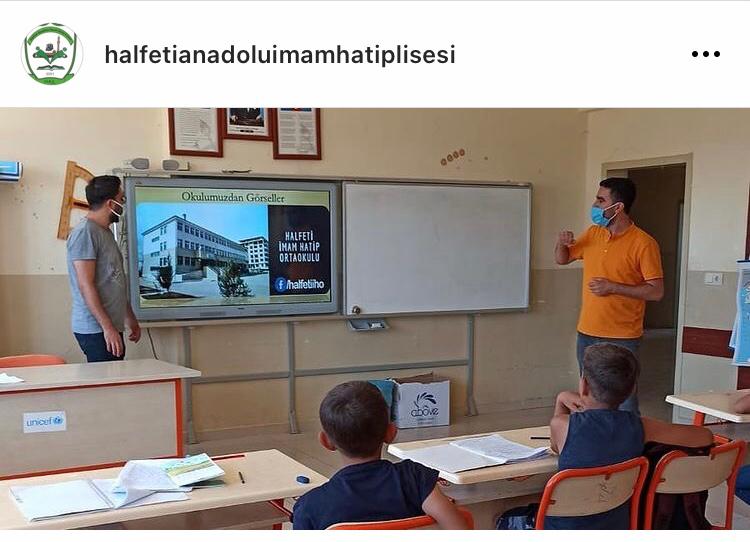 